                         ПАМЯТКА. Чистка крыш от снега и сосулек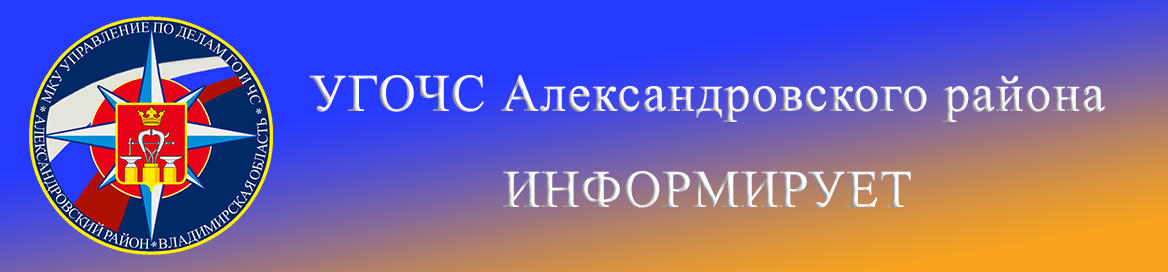 Своевременная очистка крыши от снега, наледи и сосулек - гарантия безопасности пешеходов, припаркованных вблизи здания машин, а также исключает.Степень сложности уборки снега и наледи определяется после осмотра каждого конкретного объекта, а так же прорабатывается стратегия очистки крыши                                    Очистка кровли крыши от снегаЧтобы своевременно произвести очистку кровли от снега, не нужно платить ни штрафы ни миллионные издержки. Достаточно пригласить профессиональных альпинистов, которые изучив объем работ, вовремя и за адекватные деньги не допустят накопления снега, сосулек, наледи, предотвратив тем самым трагедию. 
Ежегодные обильные снегопады вновь и вновь обостряют проблему обледенения крыш.  
Существует несколько видов очистки кровли от снега и наледи: 
- очистка крыши от снега по периметру, включающая в себя удаление снега, сосулек и наледи. 
- полная очистка крыши от снега, очистка карнизов, балконов, эркеров и других элементов фасадов зданий от снега и наледи. Выбор определенного способа очистки зависит от технических данных объекта: формы кровли, труднодоступности участков крыши, наличия ограждений и некоторых других факторов. Уборка снега с крыш невероятно актуальная задача не только в период снегопадов, но и во время перепадов температуры с более низкой на более высокую, когда снег начинает таять, образовывая сосульки и массивные наросты льда по периметру крыши. Данные образования угрожают не только людям, имуществу, но и чердачным конструкциям, и кровельному покрытию. МКУ «Управление по делам ГО и ЧС Александровского района» напоминает, что своевременно освободить кровлю от снега, наледи и сосулек – значит гарантировать безопасность людей, находящихся в здании или возле него. К сожалению, практика показывает, что несчастные случаи, вызванные обрушением крыши из-за скопившегося на ней снега или падением с карнизов крупных сосулек и ледяных глыб – далеко не редкость в нашей жизни. От сосулек и наледи страдают не только люди, но и материальные ценности – например, они могут нанести серьезный ущерб припаркованному возле здания автотранспорту. Данные образования (сосульки, массивные наросты льда по периметру крыши и сам снег на крыше) угрожают не только людям, имуществу, но и чердачным конструкциям, и кровельному покрытию. Все это возлагает особую ответственность на владельцев здания или службы, отвечающие за его безопасную эксплуатацию.	Образовавшиеся ледовые наросты могут создать запруды на кровлях, приводя к их протечке. Причем протечки происходят на уровне внешних стен, приводят к их намоканию и ускоренному разрушению в результате замораживания и эрозии. Протечки же достигающие отапливаемого помещения часто приводят к росту опасных для человеческого организма грибов и микроорганизмов.	Одной из важных и довольно простых мер по удалению сосулек, является своевременное их сбитие дворниками или другими сотрудниками жилищно-коммунальных хозяйств, управляющих компаний. В частном секторе данным вопросом занимаются собственники жилых строений.	Самым же простым способом практически избавится от сосулек является содержание холодных чердаков в соответствующем тепловом состоянии:герметичная вентиляция здания,достаточно теплоизолированная верхняя разводка отопления,плотно закрытые входные двери  на чердак,отсутствие иных источников тепла (например встречается оконечивание  канализации  в чердаках),и особенно часто нарушаемое условие – слуховые окна и иные продухи должны проветривать чердак и быть прикрытыми лишь решёткой от осадков и птиц.Напоминаем номера телефонов экстренных служб Александровского района:                   112         (49244)  2-34-12